Name of Journal: World Journal of Clinical CasesManuscript NO: 64135Manuscript Type: CASE REPORTIsolated neutropenia caused by copper deficiency due to jejunal feeding and excessive zinc intake: A case reportOhmori H et al. Cu deficiency due to PEG-J feedingHiromitsu Ohmori, Hiroko Kodama, Masahiko Takemoto, Masami Yamasaki, Tomio Matsumoto, Masao Kumode, Takafumi Miyachi, Ryo SumimotoHiromitsu Ohmori, Department of Pediatrics, National Hospital Organization Yanai Medical Center, Yanai 742-1352, Yamaguchi, JapanHiroko Kodama, Doctoral Program in Health and Dietetics, Graduate School of Health Sciences, Teikyo Heisei University, Toshima-ku 170-8445, Tokyo, JapanMasahiko Takemoto, Tomio Matsumoto, Ryo Sumimoto, Department of Surgery, National Hospital Organization Yanai Medical Center, Yanai 742-1352, Yamaguchi, JapanMasami Yamasaki, Takafumi Miyachi, Department of Neurology, National Hospital Organization Yanai Medical Center, Yanai 742-1352, Yamaguchi, JapanMasao Kumode, Department of Pediatrics, Biwako Gakuen Kusatsu Medical and Welfare Center for Children and Persons with Severe Motor and Intellectual Disabilities, Kusatsu 525-0034, Shiga, JapanAuthor contributions: Ohmori H and Yamasaki M are the attending doctors; Takemoto M, Matsumoto T, and Sumimoto R created the percutaneous endoscopic gastrostomy with jejunal extension by an operation and managed it; Miyachi T, Kumode M and Kodama H provided consultations on the patient’s clinical problems and organized this manuscript; all authors have read and approved the final manuscript.Corresponding author: Hiroko Kodama, MD, PhD, Doctor, Special-appointed Professor, Doctoral Program in Health and Dietetics, Graduate School of Health Sciences, Teikyo Heisei University, 2-51-4 Higashi Ikebukuro, Toshima-ku 170-8445, Tokyo, Japan. kodamah2018@gmail.comReceived: May 28, 2021Revised: July 5, 2021Accepted: September 2, 2021Published online: October 16, 2021AbstractBACKGROUNDPercutaneous endoscopic gastrostomy with jejunal extension (PEG-J) is often used to treat patients with neurological impairment and difficulty in swallowing. However, these patients often develop copper deficiency. This report describes a case of isolated neutropenia, which is a rare manifestation of copper deficiency. CASE SUMMARYOur patient was a 19-year-old boy with neurological impairment and gastroesophageal reflux. He received PEG-J feeding, including an enteral supplement containing copper and zinc. However, as his serum zinc level was low (53 μg/dL) at the age of 19 years and 2 mo, we changed to a zinc-rich supplement containing 22 mg/d of zinc and 1.0 mg/d of copper. The supplement comprised a mixture of isocal 1.0 junior (5 packs/d), Tezon [2 packs (250 mL)/d], and cocoa powder. Seven months later, he had neutropenia (606/mm3) with a serum copper level of 16 μg/dL. There were no other manifestations of copper deficiency, including anemia. Copper deficiency and neutropenia both improved following the administration of cocoa powder and Tezon. CONCLUSIONIn patients receiving long-term PEG-J feeds, white blood cell counts, hemoglobin, and serum levels of copper and zinc should be regularly monitored.Key Words: Percutaneous endoscopic gastrostomy with jejunal extension feeding; Neutropenia; Copper; Zinc; Deficiency; Case report©The Author(s) 2021. Published by Baishideng Publishing Group Inc. All rights reserved. Citation: Ohmori H, Kodama H, Takemoto M, Yamasaki M, Matsumoto T, Kumode M, Miyachi T, Sumimoto R. Isolated neutropenia caused by copper deficiency due to jejunal feeding and excessive zinc intake: A case report. World J Clin Cases 2021; 9(29): 8825-8830URL: https://www.wjgnet.com/2307-8960/full/v9/i29/8825.htm DOI: https://dx.doi.org/10.12998/wjcc.v9.i29.8825Core Tip: Patients with percutaneous endoscopic gastrostomy with jejunal extension (PEG-J) often develop copper deficiency. Approximately 2 mg/d of copper may be needed to prevent deficiency. The intake ratio of copper to zinc is critical for maintaining an adequate serum copper concentration. We report an isolated case of neutropenia caused by copper deficiency in a patient with neurological impairment receiving PEG-J feeding with additional supplementation of zinc. Copper deficiency improved with the addition of cocoa powder to the enteral formula.INTRODUCTIONPatients with neurological impairment often experience difficulty in swallowing. They also often experience gastroesophageal reflux (GER), which induces reflux esophagitis and aspiration pneumonia[1]. Percutaneous endoscopic gastrostomy (PEG) and fundoplication are used to treat these conditions that are associated with prolonged enteral feeding in such patients[2]. Jejunal tube feeding by PEG with jejunal extension (PEG-J) is also used to treat GER in these patients[3-5]. However, patients receiving PEG-J feeding occasionally develop deficiencies in trace elements, including copper[6-9]. We report an isolated case of neutropenia caused by copper deficiency in a patient with neurological impairment receiving PEG-J feeding. The copper deficiency was improved by the addition of cocoa powder to the enteral formula.CASE PRESENTATIONChief complaintsNutritional care.History of present illnessAt the age of 16 years, upper gastrointestinal examination revealed that he had complicated GER. During an examination, he accidentally suffered a cardiac-respiratory arrest. After resuscitation, he was bedridden with spastic quadriplegia and difficulty in swallowing.At the age of 18, a PEG-J catheter was inserted in the proximal jejunum 60 cm from the gastrostomy site for nutrition (Figures 1 and 2). The catheter tip was located 4 cm below the ligament of Treitz. An enteral formula containing Lacol (900 mL/d) and BFLUID (500 mL/d) was administered, which provided 1260 kcal, 1.1 mg of copper, and 5.8 mg of zinc per day. At the age of 19 years and 2 mo, a low serum level of zinc [53 μg/dL (normal range: 80-130 μg/dL)] was detected. Therefore, we replaced the enteral formula with a zinc-rich one containing isocal 1.0 junior (Nestle Health Science, Tokyo; 5 packs/d) and VCRESC CP-10 (NUTRI Co., Ltd., Mie; 1 pack/d), which provided 1080 kcal, 1.0 mg of copper, and 22.0 mg of zinc (zinc to copper ratio: 22:1) per day. History of past illnessThe patient was a 19-year-old boy diagnosed with xeroderma pigmentation type A based on the clinical manifestations and analysis of XPA 9q34.1. Due to neurological impairment, his motor development was delayed. He also developed GER. Personal and family historyThe patient did not have a remarkable family history. Physical examinationAt the age of 19 years and 4 mo, he was admitted to our hospital. On admission, the patient's height was 152 cm, and he was appreciably underweight at 35 kg. The patient was bedridden, non-verbal, unable to sit upright, roll over, or walk. Intermittent urine catheterization had been performed due to neurogenic bladder. Mental retardation was severe and IQ was presumed < 35. His respiratory and heart sounds were normal. The abdomen was soft and nondistended. Laboratory examinationsAs shown in Table 1, at admission, his neutrocyte count was 2475/mm3, and the serum levels of copper and zinc were 111 µg/dL and 53 µg/dL, respectively. As the serum zinc level was still low, the same enteral formula was continued. However, at the age of 19 years and 9 mo, the patient developed neutropenia (606/mm3) (Table 1). His red blood cell and platelet counts, hemoglobin, and serum levels of zinc and selenium were all normal. However, the serum levels of copper and ceruloplasmin were significantly decreased to 16 µg/dL and 4.6 mg/dL (normal range: 21-37 mg/dL), respectively. Imaging examinationsFigures 1 and 2 present the radiographs that were obtained when the PEG-J catheter was inserted at the age of 18 years; these confirm the proper placement of the catheter’s tip in the upper jejunum and the infusion of the contrast medium (gastrograffin) through the catheter, respectively. The contrast medium was noted from the upper jejunum to the lower portion of the small intestine.FINAL DIAGNOSISHe was diagnosed with neutropenia due to copper deficiency. No other symptoms of copper deficiency, such as hair abnormalities, were observed.TREATMENTTo treat the copper deficiency, the enteral formula was changed to a mixture of isocal 1.0 junior (5 packs/d), Tezon [TERUMO Co., Ltd., Tokyo; 2 packs (250 mL)/d], and cocoa powder [Morinaga & Co., Ltd, Tokyo; 2 spoons (10 g of cocoa)/d]. Tezon is a supplement of trace elements containing zinc (8.0 mg/250 mL) and copper (0.6 mg/250 mL). Ten grams of cocoa powder contained 0.7 mg of zinc and 0.38 mg of copper. OUTCOME AND FOLLOW-UPThe new enteral formula provided 1076 kcal, 1.98 mg of copper, 18.0 mg of zinc (zinc to copper ratio: 18:1.98). Two months later, the neutrocyte count and serum levels of copper and ceruloplasmin were normal, as shown in Table 1. The serum C-reactive protein level was negative during this period.DISCUSSIONCopper deficiency is caused by jejunal feeding, low copper intake, excessive zinc intake, the malabsorption syndrome, and parenteral nutrition[10]. When our patient developed copper deficiency, his copper intake of 1 mg/d was in line with the recommended daily allowance of 0.9 mg/d for men aged 18-29 years old[11]. Copper is absorbed in two phases: The early phase occurs in the stomach and the proximal duodenum, while the delayed phase occurs in the distal duodenum and the small intestine[6,7]. Figure 2 clearly shows the contrast flowing from the catheter into the upper jejunum and below, but no contrast was seen in the reflux to the duodenum. These findings indicated that copper from the enteral formula was not absorbed in the stomach and the duodenum, leading to its deficiency. In our patient, the nutritional formula was changed to a zinc-rich preparation 3 mo prior to the onset of neutropenia. While the recommended ratio of zinc: copper intake is 5-10:1[12], our enteral formula had a much higher ratio of 22:1. Excessive zinc intake has been shown to induce copper deficiency through the induction of metallothionein, an endogenous metal chelator with a higher affinity to copper than to zinc. An increase in metallothionein levels further inhibits enteric copper absorption in the intestinal epithelial cells[13]. Thus, the ratio of zinc to copper is critical for preventing copper deficiency. Therefore, copper deficiency in our patient could have been caused by the combination of PEG-J feeding and excessive zinc intake. Copper is an essential trace element that functions as a cofactor for several enzymes, including cytochrome C oxidase, dopamine β-hydroxylase, lysyl oxidase, and ceruloplasmin. Copper deficiency leads to a decrease in the activities of these enzymes, resulting in various manifestations of the deficiency, including hair abnormalities, osteoporosis, and neurological dysfunction (such as sensory ataxia and peripheral neuropathy)[14-16]. Copper deficiency also results in hematological abnormalities[8,17,18]. Halfdanarson et al[17], in a study of 40 patients, reported the hematological manifestations of copper deficiency. While 52.5% of the patients had anemia and leukopenia, 30% only had anemia, 10% had pancytopenia, 5% had anemia and thrombocytopenia, and only one patient had isolated neutropenia. Therefore, isolated neutropenia, as seen in our patient, is a rare manifestation of copper deficiency. Neutropenia and anemia caused by copper deficiency have different etiologies. Anemia due to copper deficiency is caused by the inhibition of ferroxidase copper-dependent enzymes[18], resulting in impaired hemoglobin synthesis. In contrast, copper deficiency-induced neutropenia is speculated to be caused by the destruction of myeloid progenitor cells in the bone marrow, impaired maturation of myeloid precursors, and arrested maturation of neutrophils[16,17]. In PEG-J feeding, copper is absorbed only via the upper jejunum and below, but not via the stomach and the duodenum. Thus, a copper intake higher than the dietary reference intake of copper is required, as shown in our patient. Copper deficiency in our patient was improved by the administration of Tezon (2 packs/d) and cocoa powder (2 spoons containing 0.7 mg of zinc and 0.38 mg of copper, per day), along with the enteral formula, via the jejunal feeding tube. Cocoa powder contains both zinc and copper, in a ratio of 1.8:1. It, therefore, has sufficient copper as compared to zinc. Nishiwaki et al[6] have also reported that copper deficiency was improved by administering 10 g of cocoa powder a day to a patient with dysphagia receiving PEG-J feed; this is consistent with our findings. CONCLUSIONOur findings indicate that approximately 2 mg/d of copper may be needed to prevent its deficiency. Besides the amount of copper intake, its ratio to zinc intake is also critical for maintaining adequate serum levels of copper. These findings are especially relevant in the treatment and management of patients receiving jejunal feeding. However, this study represents only one case report about copper deficiency due to jejunal feeding. As jejunal feeding is increasingly used to aid patients with difficulty in swallowing, it is critical to study the quantity of copper needed for this procedure.REFERENCES1 Lauriti G, Lisi G, Lelli Chiesa P, Zani A, Pierro A. Gastroesophageal reflux in children with neurological impairment: a systematic review and meta-analysis. Pediatr Surg Int 2018; 34: 1139-1149 [PMID: 30105496 DOI: 10.1007/s00383-018-4335-0]2 Wales PW, Diamond IR, Dutta S, Muraca S, Chait P, Connolly B, Langer JC. Fundoplication and gastrostomy vs image-guided gastrojejunal tube for enteral feeding in neurologically impaired children with gastroesophageal reflux. J Pediatr Surg 2002; 37: 407-412 [PMID: 11877658 DOI: 10.1053/jpsu.2002.30849]3 Egnell C, Eksborg S, Grahnquist L. Jejunostomy enteral feeding in children: outcome and safety. JPEN J Parenter Enteral Nutr 2014; 38: 631-636 [PMID: 23722437 DOI: 10.1177/0148607113489832]4 King M, Barnhart DC, O'Gorman M, Downey EC, Jackson D, Mundorff M, Holubkov R, Feola P, Srivastava R. Effect of gastrojejunal feedings on visits and costs in children with neurologic impairment. J Pediatr Gastroenterol Nutr 2014; 58: 518-524 [PMID: 24164905 DOI: 10.1097/MPG.0000000000000227]5 Michaud L, Coopman S, Guimber D, Sfeir R, Turck D, Gottrand F. Percutaneous gastrojejunostomy in children: efficacy and safety. Arch Dis Child 2012; 97: 733-734 [PMID: 22504731 DOI: 10.1136/archdischild-2011-300653]6 Nishiwaki S, Iwashita M, Goto N, Hayashi M, Takada J, Asano T, Tagami A, Hatakeyama H, Hayashi T, Maeda T, Saito K. Predominant copper deficiency during prolonged enteral nutrition through a jejunostomy tube compared to that through a gastrostomy tube. Clin Nutr 2011; 30: 585-589 [PMID: 21596460 DOI: 10.1016/j.clnu.2011.04.008]7 Jayakumar S, Micallef-Eynaud PD, Lyon TD, Cramb R, Jilaihawi AN, Prakash D. Acquired copper deficiency following prolonged jejunostomy feeds. Ann Clin Biochem 2005; 42: 227-231 [PMID: 15949160 DOI: 10.1258/0004563053857879]8 Camblor M, De la Cuerda C, Bretón I, Pérez-Rus G, Alvarez S, García P. Copper deficiency with pancytopenia due to enteral nutrition through jejunostomy. Clin Nutr 1997; 16: 129-131 [PMID: 16844585 DOI: 10.1016/s0261-5614(97)80239-7]9 Jacobson AE, Kahwash SB, Chawla A. Refractory cytopenias secondary to copper deficiency in children receiving exclusive jejunal nutrition. Pediatr Blood Cancer 2017; 64 [PMID: 28475294 DOI: 10.1002/pbc.26617]10 Jaiser SR, Winston GP. Copper deficiency myelopathy. J Neurol 2010; 257: 869-881 [PMID: 20232210 DOI: 10.1007/s00415-010-5511-x]11 Ministry of Health, Labour and Welfare. Dietary Reference Intakes for Japanese; 2020 [cited 5 Jan 2021]. Available from: https://www.mhlw.go.jp/stf/newpage_08415.html12 Johnson MA, Smith MM, Edmonds JT. Copper, iron, zinc, and manganese in dietary supplements, infant formulas, and ready-to-eat breakfast cereals. Am J Clin Nutr 1998; 67: 1035S-1040S [PMID: 9587148 DOI: 10.1093/ajcn/67.5.1035S]13 Duncan A, Yacoubian C, Watson N, Morrison I. The risk of copper deficiency in patients prescribed zinc supplements. J Clin Pathol 2015; 68: 723-725 [PMID: 26085547 DOI: 10.1136/jclinpath-2014-202837]14 Kodama H, Fujisawa C, Bhadhprasit W. Inherited copper transport disorders: biochemical mechanisms, diagnosis, and treatment. Curr Drug Metab 2012; 13: 237-250 [PMID: 21838703 DOI: 10.2174/138920012799320455]15 Choi EH, Strum W. Hypocupremia-related myeloneuropathy following gastrojejunal bypass surgery. Ann Nutr Metab 2010; 57: 190-192 [PMID: 21088385 DOI: 10.1159/000321519]16 Tan JC, Burns DL, Jones HR. Severe ataxia, myelopathy, and peripheral neuropathy due to acquired copper deficiency in a patient with history of gastrectomy. JPEN J Parenter Enteral Nutr 2006; 30: 446-450 [PMID: 16931615 DOI: 10.1177/0148607106030005446]17 Halfdanarson TR, Kumar N, Li CY, Phyliky RL, Hogan WJ. Hematological manifestations of copper deficiency: a retrospective review. Eur J Haematol 2008; 80: 523-531 [PMID: 18284630 DOI: 10.1111/j.1600-0609.2008.01050.x]18 Myint ZW, Oo TH, Thein KZ, Tun AM, Saeed H. Copper deficiency anemia: review article. Ann Hematol 2018; 97: 1527-1534 [PMID: 29959467 DOI: 10.1007/s00277-018-3407-5]FootnotesInformed consent statement: Informed consent was obtained from the father of the patient for publication of this report and any accompanying images. Conflict-of-interest statement: The authors declare that they have no conflict of interest.CARE Checklist (2016) statement: The authors have read the CARE Checklist (2016), and the manuscript was prepared and revised according to the CARE Checklist (2016).Open-Access: This article is an open-access article that was selected by an in-house editor and fully peer-reviewed by external reviewers. It is distributed in accordance with the Creative Commons Attribution NonCommercial (CC BY-NC 4.0) license, which permits others to distribute, remix, adapt, build upon this work non-commercially, and license their derivative works on different terms, provided the original work is properly cited and the use is non-commercial. See: http://creativecommons.org/Licenses/by-nc/4.0/Manuscript source: Unsolicited manuscriptPeer-review started: May 28, 2021First decision: June 14, 2021Article in press: September 2, 2021Specialty type: Gastroenterology and hepatologyCountry/Territory of origin: JapanPeer-review report’s scientific quality classificationGrade A (Excellent): 0Grade B (Very good): BGrade C (Good): 0Grade D (Fair): 0Grade E (Poor): 0P-Reviewer: De Nardi P S-Editor: Wu YXJ L-Editor: A P-Editor: Wang LYTFigure Legends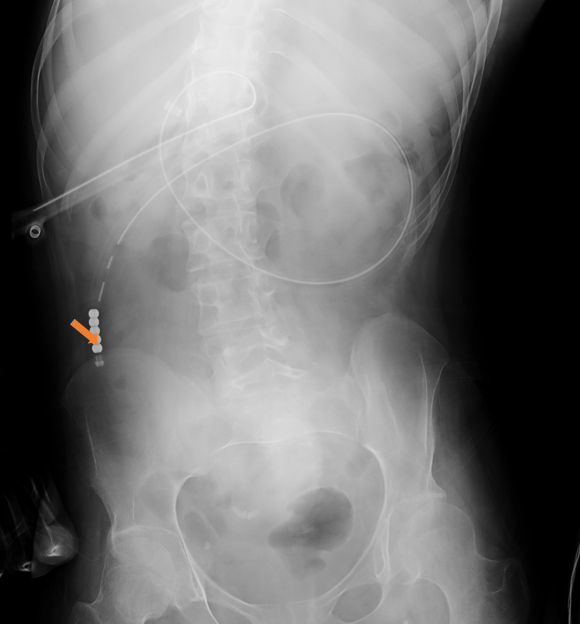 Figure 1 Radiograph confirming the proper placement of the percutaneous endoscopic gastrostomy with jejunal extension catheter's tip in the upper jejunum (arrow).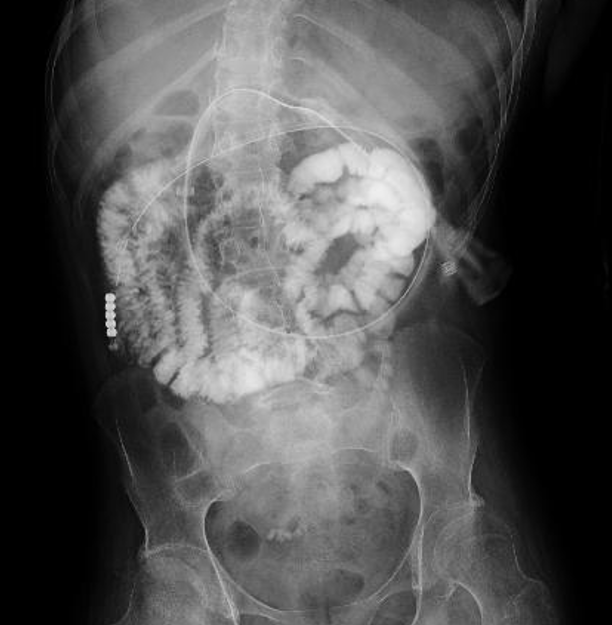 Figure 2 X-ray findings after the infusion of the contrast medium (gastrograffin) through the percutaneous endoscopic gastrostomy with jejunal extension catheter. The contrast medium is visible from the upper jejunum to the lower part of the small intestine. However, it is not observed in the reflux to the duodenum.Table 1 Laboratory data1Recommended dietary allowance at the age of 18-29 years[11]. RDA: Recommended dietary allowance; Cu: Copper; Zn: Zinc; Kcal: Kilocalorie; WBC: White blood cell; RBC: Red blood cell; Hb: Hemoglobin; Se: Selenium; Fe: Iron.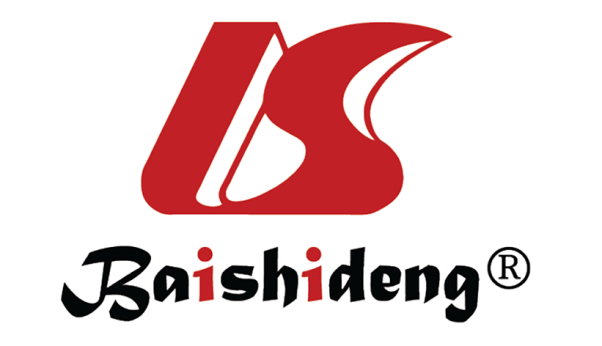 Published by Baishideng Publishing Group Inc7041 Koll Center Parkway, Suite 160, Pleasanton, CA 94566, USATelephone: +1-925-3991568E-mail: bpgoffice@wjgnet.comHelp Desk: https://www.f6publishing.com/helpdeskhttps://www.wjgnet.com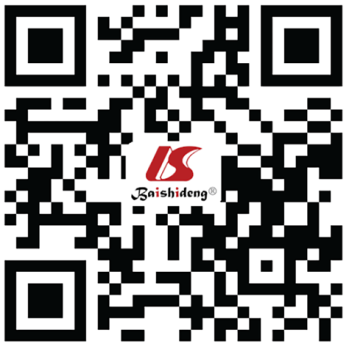 © 2021 Baishideng Publishing Group Inc. All rights reserved.Age19 yr 4 mo19 yr 6 mo19 yr 9 mo19 yr 10 mo19 yr 11 moRDA1RDA1RDA1RDA1RDA1RDA1Cu intake (mg/d)0.91.01.01.981.981.98Zn intake (mg/d)112222181818Kcal10801080107610761076Normal rangesNormal rangesNormal rangesNormal rangesNormal rangesNormal rangesWBC (/mm3)3300-860050004800290037004200Neutrocyte (/mm3)2475178660611661865RBC × 104 (/mm3)435-555468489468464486Hb (g/dL)13.7-16.813.614.614.414.515.0Platelets × 104 (/mm3)15.8-34.828.518.818.821.620.0Cu (μg/dL)66-130111651692116Zn (μg/dL)80-130531068670Se (μg/dL)10.6-17.4929910984Fe (μg/dL)54-18164938093Ferritin (ng/mL)25-2805411196Ceruloplasmin(mg/dL) 21-3715.94.619.520.4